MOO\.ilAROINTERNO 314MOO. 4 P.S.C.DIPARTIMENTO  DELLA  PUBBLICA SICUREZZA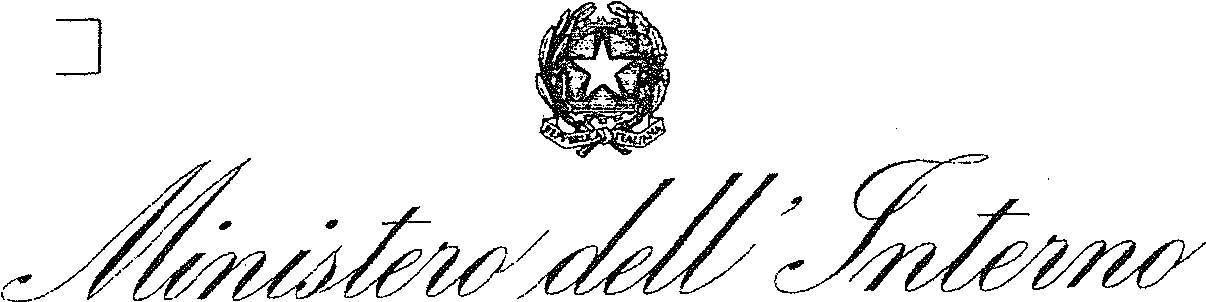 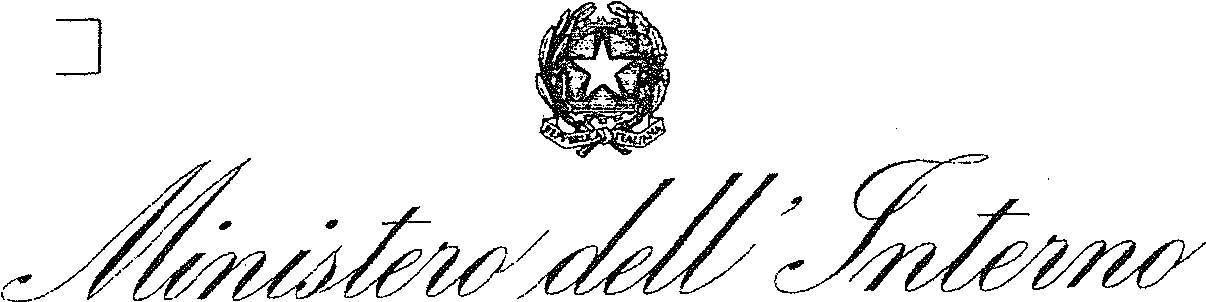 AUTODICHIARAZIONE AI SENSI DEGLI ARTT. 46 E 47 DEL D.P.R. 28 DICEMBRE 2000, N. 445Allegato AIl sottoscritto ……………………………………….. nato a ……………………..... il ………………Residente in ……………………….. alla (Via-piazza…) …………………………………………….Comune di ………………………………………………………… Prov. …………..Consapevole delle conseguenze penali previste in caso di dichiarazioni mendaci a Pubblico Ufficiale     (art. 76 D.P.R. n. 445/2000 e art. 495 c.p. )DICHIARA SOTTO LA PROPRIA RESPONSABILITÀDi essere in transito da ….................................................. proveniente da……………………………….E diretto a ……………………………………………………………………………………………….Di essere a conoscenza delle misure di contenimento del contagio di cui all'art. 1, lett. a) del Decreto  del Presidente  del Consiglio  dei Ministri  dell'8  marzo 2020 concernente lo spostamento  delle  persone  fisiche in entrata, in  uscita, nonché all'interno  della Penisola Italiana, nonché delle  sanzioni   previste   dall'art. 4,  co.   l, dello  stesso  decreto   in  caso  di inottemperanza (art. 650 C.P. salvo che il fatto non costituisca  più grave reato);Che il viaggio è determinato da:o 	comprovate esigenze lavorative;o 	situazioni di necessità;o 	motivi di salute;o 	rientro presso il proprio domicilio, abitazione o residenza.A questo riguardo, dichiaro che (LAVORO PRESSO ............................................................................., STO RIENTRANDO AL MIO  DOMICILIO  SITO  IN ....................................................................................................................................................,  .)Data, ora e luogo del controlloFirma del dichiarante                                                                         L'Operatore di Polizia